Year 6 Reading Spine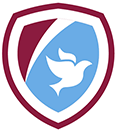 Autumn 1Autumn 2Spring 1Spring 2Summer 1Summer 2Our Belief and VisonAt The Academy at St James we have books at the heart of learning. We use quality texts to inspire and drive all our learning.We believe that children learn best when engaged with exciting and stimulating learning, allowing them to grow and develop into independent and resilient learners. In our school we support every child to reach their potential: Aspire, Achieve, Believe.“The more that you read, the more things you will know. The more that you learn, the more places you’ll go.” Doctor SeussAt The Academy at St James we have books at the heart of learning. We use quality texts to inspire and drive all our learning.We believe that children learn best when engaged with exciting and stimulating learning, allowing them to grow and develop into independent and resilient learners. In our school we support every child to reach their potential: Aspire, Achieve, Believe.“The more that you read, the more things you will know. The more that you learn, the more places you’ll go.” Doctor SeussAt The Academy at St James we have books at the heart of learning. We use quality texts to inspire and drive all our learning.We believe that children learn best when engaged with exciting and stimulating learning, allowing them to grow and develop into independent and resilient learners. In our school we support every child to reach their potential: Aspire, Achieve, Believe.“The more that you read, the more things you will know. The more that you learn, the more places you’ll go.” Doctor SeussAt The Academy at St James we have books at the heart of learning. We use quality texts to inspire and drive all our learning.We believe that children learn best when engaged with exciting and stimulating learning, allowing them to grow and develop into independent and resilient learners. In our school we support every child to reach their potential: Aspire, Achieve, Believe.“The more that you read, the more things you will know. The more that you learn, the more places you’ll go.” Doctor SeussAt The Academy at St James we have books at the heart of learning. We use quality texts to inspire and drive all our learning.We believe that children learn best when engaged with exciting and stimulating learning, allowing them to grow and develop into independent and resilient learners. In our school we support every child to reach their potential: Aspire, Achieve, Believe.“The more that you read, the more things you will know. The more that you learn, the more places you’ll go.” Doctor SeussAt The Academy at St James we have books at the heart of learning. We use quality texts to inspire and drive all our learning.We believe that children learn best when engaged with exciting and stimulating learning, allowing them to grow and develop into independent and resilient learners. In our school we support every child to reach their potential: Aspire, Achieve, Believe.“The more that you read, the more things you will know. The more that you learn, the more places you’ll go.” Doctor SeussOur ValuesCommunity 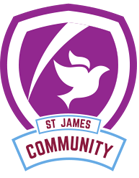 Peace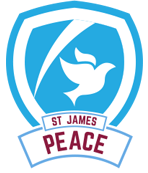 Respect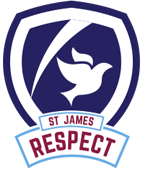 Forgiveness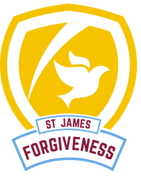 Courage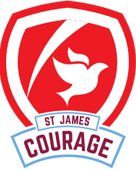 Trust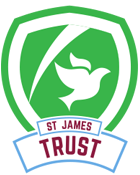 ThemesOnly the BraveOnly the BraveImpressions in TimeImpressions in TimeMission ImpossibleMission ImpossibleEnglish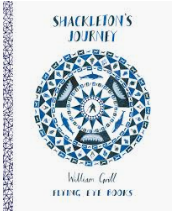 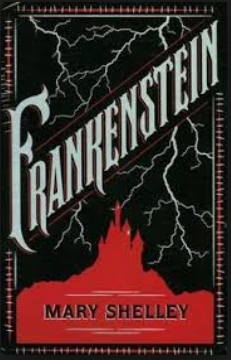 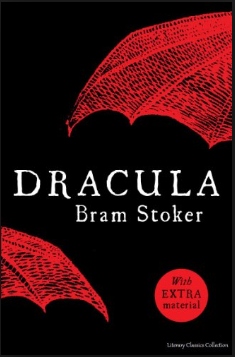 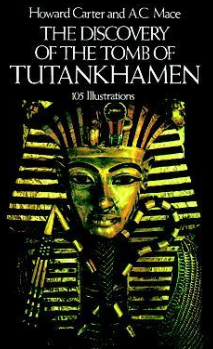 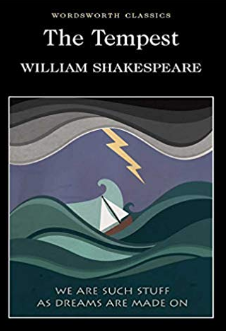 Whole Class Reading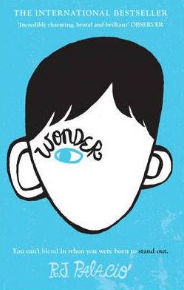 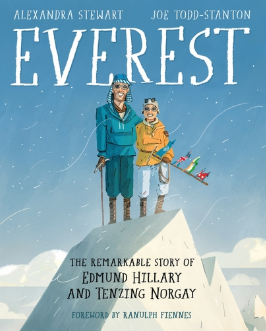 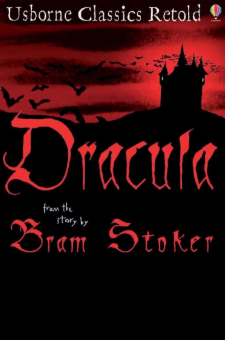 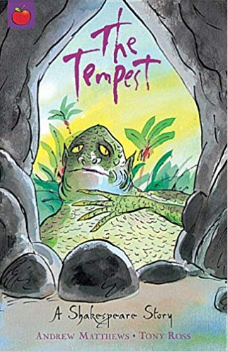 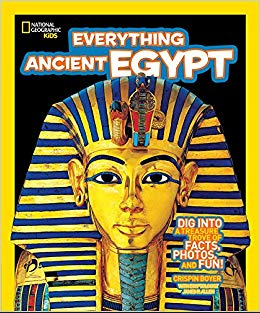 Writing FocusPoetry: InvictusFiction: Journey/Quest NarrativeNon Fiction: Diary Narrative Poetry: Still I RiseFiction: Dangerous Setting NarrativeNon Fiction: Newspaper ReportPoetry: The Highway ManFiction: Dual Narrative- Warning StoryNon Fiction: Persuasive LetterPoetry: The RavenFiction: Conquering the Monster NarrativeNon Fiction: Balanced Argument Poetry: OzymandiasFiction: Rags to Riches Narrative Non Fiction: Informal LetterPoetry: A ThunderstormFiction: Revenge NarrativeNon Fiction: Curriculum ThemeAt the start of the year we investigate Bravery and the different ways it looks.During the term we explore Antarctica and how the people and specialist animals survive in this hostile environment.  We also look at how we can use inspirational people to inspire ourselves and discover the effects these courageous individuals had on society. In Evolution and Inheritance we explore how Charles Darwin changed the way we view the world. At the start of the year we investigate Bravery and the different ways it looks.During the term we explore Antarctica and how the people and specialist animals survive in this hostile environment.  We also look at how we can use inspirational people to inspire ourselves and discover the effects these courageous individuals had on society. In Evolution and Inheritance we explore how Charles Darwin changed the way we view the world. This term we take a step back in time to the Gothic Period, a period of new ideas and supernatural elements.We also learn about Impressionism and how this artistic movement revolutionised the art world, breaking the rules as they went.In Electricity and The Human Body, we develop our scientific understanding of these subjects, linking them to our Gothic protagonists. This term we take a step back in time to the Gothic Period, a period of new ideas and supernatural elements.We also learn about Impressionism and how this artistic movement revolutionised the art world, breaking the rules as they went.In Electricity and The Human Body, we develop our scientific understanding of these subjects, linking them to our Gothic protagonists. To end the year we travel 3000 years into the past to awe-inspiring era of the Ancient Egyptians, where we investigate their culture, beliefs and the impact this crucial civilisation had on the world. In Light, we investigate how we see the world around us and discover the mechanics of a how an eye works.To end the year we travel 3000 years into the past to awe-inspiring era of the Ancient Egyptians, where we investigate their culture, beliefs and the impact this crucial civilisation had on the world. In Light, we investigate how we see the world around us and discover the mechanics of a how an eye works.Curriculum Texts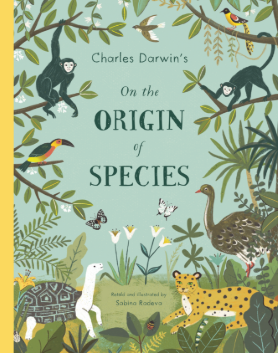 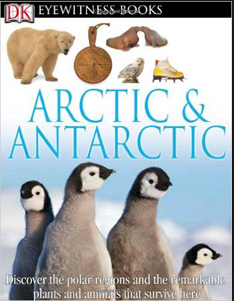 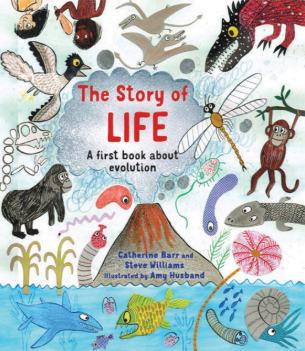 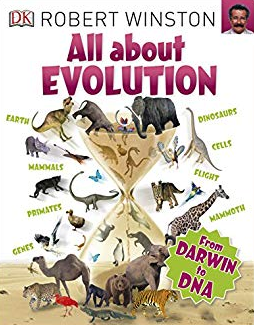 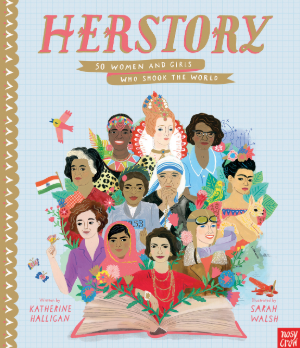 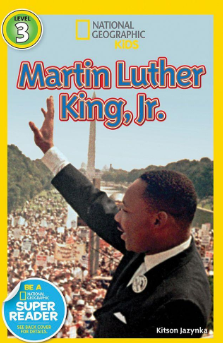 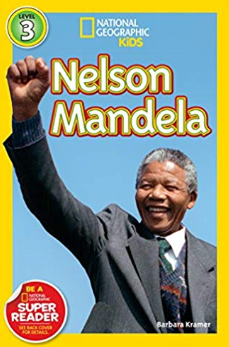 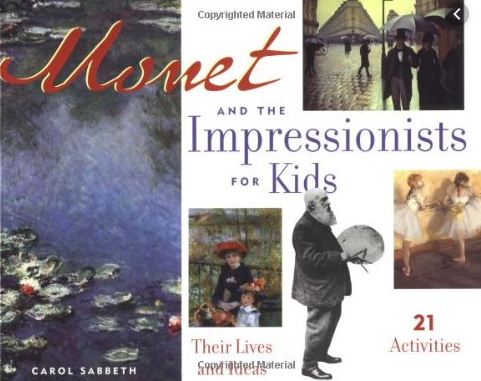 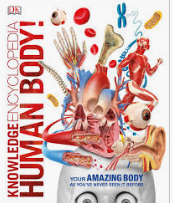 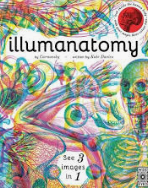 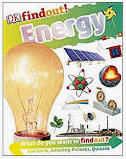 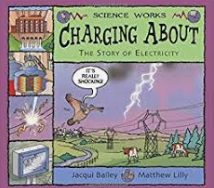 